Last week we explored the Inquiry for this unit:We also explored how might artists make a difference/impact the world.By		Communicating a messageRaising awarenessMaking a social and/or political statement through artEncouraging self reflection and actionPromoting open mindedness and tolerancePushing for peaceCommenting directly on an event or local/global issueEmpowering an individual or community, giving them a voice.Generating a strong emotional response/impact in an audienceMotivating action within a community/group of peopleProtesting against a person, group, government etc through artBringing attention to somethingImagining a hopeful futureConfronting power and privilegeYou explored some issues that shaped the world in relation to Fairness and Development and then listed some drama skills that you could use in a short performance designed to communicate a message.  You then performed your scene, gathered feedback and began to complete some initial research to help develop your work further.  These were the tasks.Activities - Week TwoTask One: Applying research and feedback (45 minutes)After completing your research and reflecting on the feedback from the first showings of your scenes, spend some time restructuring your performance to make it more impactful. Decide on a short AI to help guide you. Try to use your research to help you integrate techniques such as audience interaction, use of (reliable) statistics and media/music.  Get feedback on your new, improved version.Task Two - Fairness and Development. Oppressed and Oppressor 10 minutesThe global context for this unit is Fairness and Development.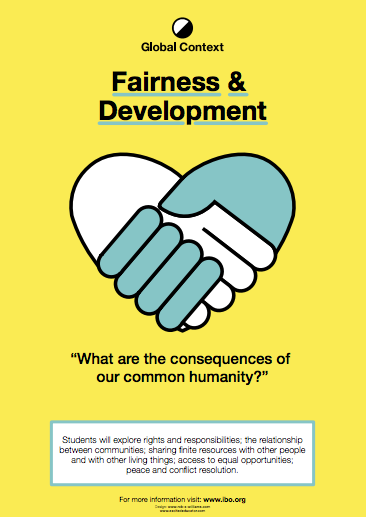 https://www.excitededucator.com/2014/09/the-next-chapter-myp-global-context.htmlOne access point for the exploration of Fairness and Development is the concept of OPPRESSION. For oppression to occur there must be an OPPRESSOR (person or group) and an OPPRESSED (person/group/species etc).Task Three - Showing ‘the Oppressed and the Oppressor’ 10 minutesChoose three of the issues you have explored above and create THREE still images that clearly show the Oppressor and the Oppressed in each situation.  Think carefully about how you can use levels, eye contact, proxemics and other techniques to represent your character and situation. MYP5 Drama: Artists Make a DifferenceStatement of InquiryArt has the power to impact the worldKey ConceptChangeRelated ConceptExpressionGlobal ContextFairness and DevelopmentInquiry QuestionsFactual: What events have changed the world?Which events/periods in time have been documented through art?Which artists have impacted the world through their art?Conceptual: How do artists impact humankind and the environment?To what extent does art motivate society from thinking into doing?Debatable: Can the emotional response to art be as significant when the art is about an issue or event that the audience has not experienced?Learner ProfilePrincipled. Communicator. Risk Taker (courageous)ATL’sCommunication: Interpret and use effectively modes of non verbal communication.Social: Exercise leadership and take on a variety of roles within groups Make any planning notes hereComplete this form with a partner.Rights and responsibilities:Possible issues to explore:Voting rights, equal opportunities, access to education, access to food, water, shelter. Responsibilities as ‘citizens’ and as humans.????Oppressors: Governments, big corporations, religious groups????Oppressed: Communities, gender groups, religious groups, ethnic groups ???The relationship between communitiesPossible issues:War, boundary disputes, ethnic segregationOppressors: Oppressed: Sharing resources with other people and living thingsPossible issues: Deforestation, global warming, refugeesOppressors: Oppressed: Access to equal opportunitiesPossible issues: Healthcare, educationOppressors: Oppressed: Conflict resolutionPossible issues: Equal representation, the rights of others, intercultural understandingOppressors: Oppressed: Take a photo of each still image and insert them here, with some brief notes to explain what you are showing, how and why.